Керуючись Конституцією України, статтями 10, 25 Закону України «Про місцеве самоврядування в Україні», Сумська міська рада ВИРІШИЛА: Підтримати звернення підприємців Центрального та інших непродовольчих ринків м. Суми до Президента України, голови Сумської обласної державної адміністрації та Сумського міського голови (додається).Сумський міський голова							  О.М. ЛисенкоПрезиденту України Зеленському В. О.Голові Сумської обласної державноїадміністраціїХомі В. В.Сумському міському головіЛисенку О.М.Звернення щодо рішення про заборону діяльності ринків, крім продовольчихМи, підприємці Центрального та інших непродовольчих ринків м. Суми висловлюємо обурення діями Державної комісії з питань техногенно-екологічної безпеки та надзвичайних ситуацій, обласної комісії з питань техногенно- екологічної безпеки та надзвичайних ситуацій, які ухвалили рішення ввести в ніч на середу, 24 березня, на території Сумської області заборону на роботу непродовольчих ринків, що працюють просто неба, посилаючись на «червоний» рівень епідемічної небезпеки поширення коронавірусної інфекції СОVID-19.На Сумщині на чолі з головою Сумської обласної державної адміністрації Василем Хомою відбулось позачергове засідання обласної комісії з питань техногенно-екологічної безпеки та надзвичайних ситуацій, де згідно з протоколом засідання, на території Сумської області встановлено з 00 год. 00 хв. 24.03.2021 «червоний» рівень епідемічної небезпеки поширення гострої респіраторної хвороби СОVID-19, спричиненої коронавірусом SARS-СоV-2. Комісією заборонена діяльність ринків, крім продовольчих.Без завчасного попередження, без виплати нам допомоги, без звільнення від орендної плати, порушуючи наші права на працю, нас залишили без засобів існування, заборонивши діяльність непродовольчих ринків. Складається враження, що йде послідовна політика знищення дрібних приватних підприємців.Конституція України, зокрема стаття 43, гарантує кожному право на працю, що включає можливість заробляти собі на життя працею, яку він вільно обирає, або на яку вільно погоджується.Держава має створювати умови для повного здійснення громадянами права на працю.Замість того, щоб запобігти поширенню СОVID-19 влада більше року затягувала з вакцинацією жителів проти коронавірусу. На сьогодні станом на 23.03.2021 тільки одна людина отримала дві вакцини проти ковіду на всю Україну.Ніхто не врахував той факт, що ми, ФОПи першої групи працюємо просто неба. Вірогідність інфікуватися коронавірусом SARS-СоV-2 на свіжому повітрі істотно нижча, ніж у закритих приміщеннях.ВИМАГАЄМО:Відмінити заборону на торгівлю непродовольчими товарами на Центральному та інших непродовольчих ринках м. Суми просто неба.Невідкладно звернутися до КМУ з ВИМОГОЮ виключити із переліку заборон діяльність непродовольчих ринків (п.п. 9 п. 35 постанови КМУ від 9 грудня 2020 р. № 1236 “Про встановлення карантину та запровадження обмежувальних протиепідемічних заходів з метою запобігання поширенню на території України гострої респіраторної хвороби СОVID-19, спричиненої коронавірусом SARS-СоV-2”).Звернення підприємців Центрального та інших непродовольчих ринків м. Суми додається.Сумський міський голова							О.М. Лисенко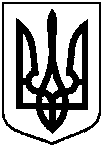 Сумська міська радаСумська міська радаСумська міська радаVІІІ СКЛИКАННЯ V СЕСІЯVІІІ СКЛИКАННЯ V СЕСІЯVІІІ СКЛИКАННЯ V СЕСІЯVІІІ СКЛИКАННЯ V СЕСІЯVІІІ СКЛИКАННЯ V СЕСІЯРІШЕННЯРІШЕННЯРІШЕННЯвід 24 березня 2021 року № 481-МРм. СумиПро підтримку звернення підприємців Центрального та інших непродовольчих ринків м. Суми до Президента України, голови Сумської обласної державної адміністрації та Сумського міського головиДодатокдо рішення Сумської міської ради  «Про підтримку звернення підприємців Центрального та інших непродовольчих ринків м. Суми до Президента України, голови Сумської обласної державної адміністрації та Сумського міського голови»від 24 березня 2021 року № 481-МР